LUNT’S HEATH PRIMARY SCHOOL TERM DATES: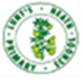 ACADEMIC YEAR 2026-27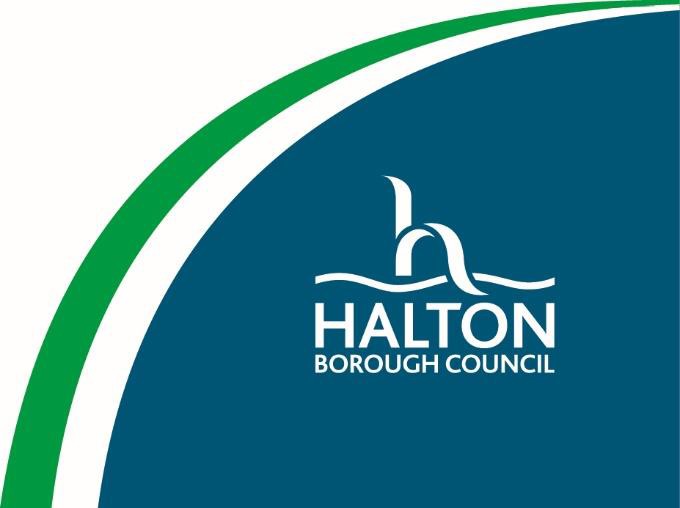 Sep-26Sep-26Sep-26Sep-26Sep-26Sep-26Sep-26Oct-26Oct-26Oct-26Oct-26Oct-26Oct-26Oct-26Nov-26Nov-26Nov-26Nov-26Nov-26Nov-26Nov-26MTWTFSSMTWTFSSMTWTFSS12345612341789101112135678910112345678141516171819201213141516171891011121314152122232425262719202122232425161718192021222829302627282930312324252627282930Dec-26Dec-26Dec-26Dec-26Dec-26Dec-26Dec-26Jan-27Jan-27Jan-27Jan-27Jan-27Jan-27Jan-27Feb-27Feb-27Feb-27Feb-27Feb-27Feb-27Feb-27MTWTFSSMTWTFSSMTWTFSS123456123123456778910111213456789108910111213141415161718192011121314151617151617181920212122232425262718192021222324222324252627282829303125262728293031Mar-27Mar-27Mar-27Mar-27Mar-27Mar-27Mar-27Apr-27Apr-27Apr-27Apr-27Apr-27Apr-27Apr-27May-27May-27May-27May-27May-27May-27May-27MTWTFSSMTWTFSSMTWTFSS1234567123412891011121314567891011345678915161718192021121314151617181011121314151622232425262728192021222324251718192021222329303126272829302425262728293031Jun-27Jun-27Jun-27Jun-27Jun-27Jun-27Jun-27Jul-27Jul-27Jul-27Jul-27Jul-27Jul-27Jul-27Aug-27Aug-27Aug-27Aug-27Aug-27Aug-27Aug-27MTWTFSSMTWTFSSMTWTFSS1234561234178910111213567891011234567814151617181920121314151617189101112131415212223242526271920212223242516171819202122282930262728293031232425262728293031